Fiche d’inscription saison 2022-2023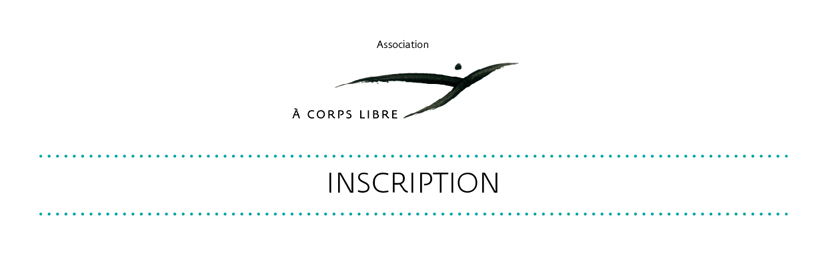 Nom et prénom :Date de naissance :Profession :Adresse postale :Adresse mail :N° de téléphone :Choix du cours (le lieu, le jour, l’heure) :Si c’est une première inscription, indiquez si vous avez déjà pratiqué le yoga (si oui, quelle approche) ou d’autres pratiques incluant la dimension corps/esprit :Merci de bien vouloir nous informer si vous avez un traitement particulier ou si vous rencontrez une difficulté corporelle, chronique ou passagère, afin que Floria en tienne compte durant les cours* :Pensez à nous remettre un certificat médical de moins de 3 mois (à envoyer par mail : acorpslibre@gmail.com) et à nous envoyer un scan d’une photomaton (qui vous ressemble) ; cela permettra à l’enseignante de mémoriser vos prénoms et vos visages plus rapidement. Merci.*Nota : Les informations recueillies font l’objet d’un traitement informatique destiné uniquement à faciliter la gestion des adhésions au sein de l'association. Elles ne sont communiquées à aucun destinataire extérieur à l'association.Conformément à la loi Informatique et Libertés, vous bénéficiez d’un droit d’accès et de rectification aux informations qui vous concernent. Si vous souhaitez exercer ce droit et obtenir communication des informations vous concernant, veuillez vous adresser à acorpslibre@gmail.com.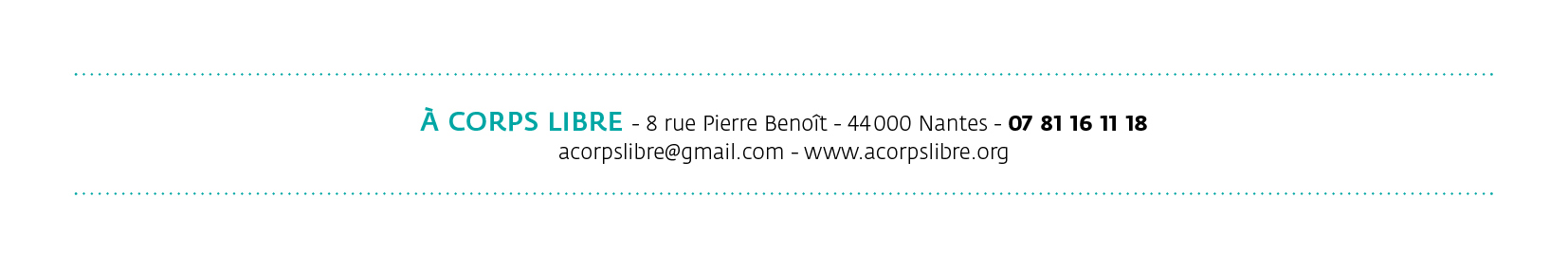 